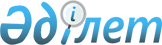 О районном бюджете на 2014-2016 годы
					
			Утративший силу
			
			
		
					Решение Казыгуртского районного маслихата Южно-Казахстанской области от 24 декабря 2013 года № 26/169-V. Зарегистрировано Департаментом юстиции  Южно-Казахстанской области 10 января 2014 года № 2488. Утратило силу в связи с истечением срока применения - (письмо Казыгуртского районного маслихата Южно-Казахстанской области от 19 февраля 2015 года № 22)      Сноска. Утратило силу в связи с истечением срока применения - (письмо Казыгуртского районного маслихата Южно-Казахстанской области от 19.02.2015 № 22).      Примечание РЦПИ.

      В тексте документа сохранена пунктуация и орфография оригинала. 



      В соответствии с пунктом 2 статьи 9, пунктом 2 статьи 75 Бюджетного кодекса Республики Казахстан от 4 декабря 2008 года, подпунктом 1 пункта 1 статьи 6 Закона Республики Казакстан от 23 января 2001 года «О местном государственном управлении и самоуправлении в Республике Казахстан» и решением Южно-Казахстанского областного маслихата от 10 декабря 2013 года № 21/172-V «Об областном бюджете на 2014-2016 годы», зарегистрированного в Реестре государственной регистрации нормативных правовых актов за № 2441, районный маслихат РЕШИЛ:



      1. Утвердить районный бюджет Казыгуртского района на 2014-2016 годы согласно приложению 1 соответсвенно, в том числе на 2014 год в следующих объемах:

      1) доходы – 13 019 361 тысяч тенге, в том числе по:

      налоговым поступлениям – 945 225 тысяч тенге;

      неналоговым поступлениям – 18 136 тысяч тенге;

      поступлениям от продажи основного капитала – 17 161 тысяч тенге;

      поступлениям трансфертов – 12 038 839 тысяч тенге;

      2) затраты – 13 065 131 тысяч тенге;

      3) чистое бюджетное кредитование – 48 835 тысяч тенге, в том числе:

      бюджетные кредиты – 55 233 тысяч тенге;

      погашение бюджетных кредитов – 6 398 тысяч тенге;

      4) сальдо по операциям с финансовыми активами–0 тенге, в том числе:

      приобретение финансовых активов – 0 тенге;

      поступление от продажи финансовых активов государства – 0 тенге;

      5) дефицит (профицит) бюджета - - 94 605 тысяч тенге;

      6) финансирование дефицита (использование профицита) бюджета – 94 605 тысяч тенге, в том числе:

      поступление займов – 55 233 тысяч тенге;

      погашение займов – 6 353 тысяч тенге;

      используемые остатки бюджетных средств – 45 725 тысяч тенге.

      Сноска. Пункт 1 - в редакции решения Казыгуртского районного маслихата Южно-Казахстанской области от 04.12.2014 № 39/257-V (вводится в действие с 01.01.2014).



      2. Утвердить перечень бюджетных программ развития на 2014-2016 годы направленных на реализацию инвестиционных проектов (программ) согласно приложения 4.



      3. Утвердить резерв местного исполнительного органа на 2014 год в сумме – 0 тенге.

      Сноска. Пункт 3 - в редакции решения Казыгуртского районного маслихата Южно-Казахстанской области от 31.10.2014 № 38/251-V (вводится в действие с 01.01.2014).



      4. Утвердить перечень бюджетных программ, не подлежащих секвестру в процессе исполнения местного бюджета на 2014 год согласно приложения 6.



      5. Утведить резерв местного исполнительного органа на 2014 год в сумме – 19 283 тысяч тенге.

      Сноска. Пункт 5 в редакции решения Казыгуртского районного маслихата Южно-Казахстанской области от 22.01.2014 № 27/180-V (вводится в действие с 01.01.2014).



      6. Установить на 2014 год согласно пункта 2 статьи 238 Трудового кодекса Республики Казахстан от 15 мая 2007 года, повышенные на двадцать пять процентов должностные оклады и тарифные ставки специалистам в области социального обеспечения, образования, культуры, спорта и ветеринарии, являющимся гражданскими служащими и работающим в сельской местности организациях, финансируемых из районного бюджета, по сравнению с окладами и ставками гражданских служащих, занимающихся этими видами деятельности в городских условиях.

      Сноска. Пункт 6 в редакции решения Казыгуртского районного маслихата Южно-Казахстанской области от 24.02.2014 № 28/183-V (вводится в действие с 01.01.2014).



      7. Настоящее решение вводится в действие с 1 января 2014 года.

      

      Председатель сессии                        Б. Абуов

      

      Секретарь районного маслихата              М. Момынов      

      Приложение 1 к решению

Казыгуртского районного маслихата

от 24 декабря 2013 года № 26/169-V       Районный бюджет на 2014 год      Сноска. Приложение 1 - в редакции решения Казыгуртского районного маслихата Южно-Казахстанской области от 04.12.2014 № 39/257-V (вводится в действие с 01.01.2014).

Приложение 2 к решению

Казыгуртского районного маслихата

от 24 декабря 2013 года № 26/169-V       Районный бюджет на 2015 год      Сноска. Приложение 2 - в редакции решения Казыгуртского районного маслихата Южно-Казахстанской области от 31.10.2014 № 38/251-V (вводится в действие с 01.01.2014).

Приложение 3 к решению

Казыгуртского районного маслихата

от 24 декабря 2013 года № 26/169-V       Районный бюджет на 2016 год      Сноска. Приложение 3 - в редакции решения Казыгуртского районного маслихата Южно-Казахстанской области от 11.08.2014 № 36/234-V (вводится в действие с 01.01.2014).

Приложение 4 к решению

Казыгуртского районного маслихата

от 24 декабря 2013 года № 26/169-V       Перечень районных бюджетных программ на 2014 год направленных нареализацию инвестиционных проектов (программ)

Приложение 5 к решению

Казыгуртского районного маслихата

от 24 декабря 2013 года № 26/169-V

      Приложение 6 к решению

Казыгуртского районного маслихата

от 24 декабря 2013 года № 26/169-V       Перечень местных программ, не подлежащих секвестру в процесе исполнение местных бюджетов на 2014 год
					© 2012. РГП на ПХВ «Институт законодательства и правовой информации Республики Казахстан» Министерства юстиции Республики Казахстан
				Категорий Категорий Категорий Категорий Сумма тысяч тенгеКлассы               НаименованиеКлассы               НаименованиеКлассы               НаименованиеСумма тысяч тенгеПодклассыПодклассыСумма тысяч тенге1. Доходы13 019 3611Налоговые поступления945 22501Подоходный налог265 1252Индивидуальный подоходный налог265 12503Социальный налог219 3711Социальный налог219 37104Hалоги на собственность428 1691Hалоги на имущество364 5633Земельный налог8 9004Hалог на транспортные средства52 7365Единый земельный налог1 97005Внутренние налоги на товары, работы и услуги21 6142Акцизы4 3253Поступления за использование природных и других ресурсов2 6364Сборы за ведение предпринимательской и профессиональной деятельности14 2785Налог на игорный бизнес37507Прочие налоги661Прочие налоги6608Обязательные платежи, взимаемые за совершение юридически значимых действий и (или) выдачу документов уполномоченными на то государственными органами или должностными лицами10 8801Государственная пошлина10 8802Неналоговые поступления18 13601Доходы от государственной собственности2 4203Дивиденды на государственные пакеты акций, находящиеся в государственной собственности2125Доходы от аренды имущества, находящегося в государственной собственности2 20804Штрафы, пени, санкции, взыскания, налагаемые государственными учреждениями, финансируемыми из государственного бюджета, а также содержащимися и финансируемыми из бюджета (сметы расходов) Национального Банка Республики Казахстан8 7581Штрафы, пени, санкции, взыскания, налагаемые государственными учреждениями, финансируемыми из государственного бюджета, а также содержащимися и финансируемыми из бюджета (сметы расходов) Национального Банка Республики Казахстан, за исключением поступлений от организаций нефтяного сектора8 75806Прочие неналоговые поступления6 9581Прочие неналоговые поступления6 9583Поступления от продажи основного капитала17 16101Продажа государственного имущества, закрепленного за государственными учреждениями1 2001Продажа государственного имущества, закрепленного за государственными учреждениями1 20002Продажа товаров из государственного материального резерва 5741Продажа товаров из государственного материального резерва 57403Продажа земли и нематериальных активов15 3871Продажа земли15 3874Поступления трансфертов12 038 83902Трансферты из вышестоящих органов государственного управления12 038 8392Трансферты из областного бюджета12 038 839Функциональная группа Функциональная группа Функциональная группа Функциональная группа Функциональная группа Сумма тысяч тенгеФункциональная подгруппа Функциональная подгруппа Функциональная подгруппа Функциональная подгруппа Сумма тысяч тенгеАдминистратор бюджетных программ Администратор бюджетных программ Администратор бюджетных программ Сумма тысяч тенгеПрограммаПрограммаСумма тысяч тенгеНаименованиеСумма тысяч тенге2. Затраты13 065 13101Государственные услуги общего характера339 1571Представительные, исполнительные и другие органы, выполняющие общие функции государственного управления303 670112Аппарат маслихата района (города областного значения)18 218001Услуги по обеспечению деятельности маслихата района (города областного значения)17 273003Капитальные расходы государственного органа945122Аппарат акима района (города областного значения)76 193001Услуги по обеспечению деятельности акима района (города областного значения)75 134003Капитальные расходы государственного органа1 059123Аппарат акима района в городе, города районного значения, поселка, села, сельского округа209 259001Услуги по обеспечению деятельности акима района в городе, города районного значения, поселка, села, сельского округа200 793022Капитальные расходы государственного органа8 4662Финансовая деятельность1 020459Отдел экономики и финансов района (города областного значения)1 020003Проведение оценки имущества в целях налогообложения1 000011Учет, хранение, оценка и реализация имущества, поступившего в коммунальную собственность205Планирование и статистическая деятельность2 800459459Отдел экономики и финансов района (города областного значения)2 800061Экспертиза и оценка документации по вопросам бюджетных инвестиций, проведение оценки реализации бюджетных инвестиций2 8009Прочие государственные услуги общего характера31 667459Отдел экономики и финансов района (города областного значения)31 667001Услуги по реализации государственной политики в области формирования и развития экономической политики, государственного планирования, исполнения бюджета и управления коммунальной собственностью района (города областного значения)29 521015Капитальные расходы государственного органа2 14602Оборона11 9241Военные нужды9 979122Аппарат акима района (города областного значения)9 979005Мероприятия в рамках исполнения всеобщей воинской обязанности9 9792Организация работы по чрезвычайным ситуациям1 945122Аппарат акима района (города областного значения)1 945006Предупреждение и ликвидация чрезвычайных ситуаций масштаба района (города областного значения)684007Мероприятия по профилактике и тушению степных пожаров районного (городского) масштаба, а также пожаров в населенных пунктах, в которых не созданы органы государственной противопожарной службы1 26103Общественный порядок, безопасность, правовая, судебная, уголовно-исполнительная деятельность8 2409Прочие услуги в области общественного порядка и безопасности8 240458Отдел жилищно-коммунального хозяйства, пассажирского транспорта и автомобильных дорог района (города областного значения)8 240021Обеспечение безопасности дорожного движения в населенных пунктах8 24004Образование8 438 7281Дошкольное воспитание и обучение731 127464Отдел образования района (города областного значения)731 127040Реализация государственного образовательного заказа в дошкольных организациях образования731 1272Начальное, основное среднее и общее среднее образование5 587 264123Аппарат акима района в городе, города районного значения, поселка, села, сельского округа8 222005Организация бесплатного подвоза учащихся до школы и обратно в аульной (сельской) местности8 222464Отдел образования района (города областного значения)5 579 042003Общеобразовательное обучение5 551 886006Дополнительное образование для детей27 1569Прочие услуги в области образования2 120 337464Отдел образования района (города областного значения)214 323001Услуги по реализации государственной политики на местном уровне в области образования12 556005Приобретение и доставка учебников, учебно-методических комплексов для государственных учреждений образования района (города областного значения)39 759007Проведение школьных олимпиад, внешкольных мероприятий и конкурсов районного (городского) масштаба430012Капитальные расходы государственного органа1 312015Ежемесячная выплата денежных средств опекунам (попечителям) на содержание ребенка-сироты (детей-сирот), и ребенка (детей), оставшегося без попечения родителей28 105067Капитальные расходы подведомственных государственных учреждений и организаций132 161472Отдел строительства, архитектуры и градостроительства района (города областного значения)1 906 014037Строительство и реконструкция объектов образования1 906 01406Социальная помощь и социальное обеспечение442 5482Социальная помощь405 245451Отдел занятости и социальных программ района (города областного значения)405 245002Программа занятости18 996006Оказание жилищной помощи15 210007Социальная помощь отдельным категориям нуждающихся граждан по решениям местных представительных органов38 502010Материальное обеспечение детей-инвалидов, воспитывающихся и обучающихся на дому1 346014Оказание социальной помощи нуждающимся гражданам на дому25 811016Государственные пособия на детей до 18 лет295 247017Обеспечение нуждающихся инвалидов обязательными гигиеническими средствами и предоставление услуг специалистами жестового языка, индивидуальными помощниками в соответствии с индивидуальной программой реабилитации инвалида9 631023Обеспечение деятельности центров занятости населения5029Прочие услуги в области социальной помощи и социального обеспечения37 303451Отдел занятости и социальных программ района (города областного значения)37 303001Услуги по реализации государственной политики на местном уровне в области обеспечения занятости и реализации социальных программ для населения29 668011Оплата услуг по зачислению, выплате и доставке пособий и других социальных выплат3 404021Капитальные расходы государственного органа4 23107Жилищно-коммунальное хозяйство1 740 5751Жилищное хозяйство90 560455455Отдел культуры и развития языков района (города областного значения)1 982024Ремонт объектов в рамках развития городов и сельских населенных пунктов по Дорожной карте занятости 20201 982458Отдел жилищно-коммунального хозяйства, пассажирского транспорта и автомобильных дорог района (города областного значения)10 899041Ремонт и благоустройство объектов в рамках развития городов и сельских населенных пунктов по Дорожной карте занятости 202010 899464Отдел образования района (города областного значения)19 971026Ремонт объектов в рамках развития городов и сельских населенных пунктов по Дорожной карте занятости 202019 971472Отдел строительства, архитектуры и градостроительства района (города областного значения)57 708003Проектирование, строительство и (или) приобретение жилья коммунального жилищного фонда9 936004Проектирование, развитие, обустройство и (или) приобретение инженерно-коммуникационной инфраструктуры 47 7722Коммунальное хозяйство1 563 418458Отдел жилищно-коммунального хозяйства, пассажирского транспорта и автомобильных дорог района (города областного значения)1 563 418012Функционирование системы водоснабжения и водоотведения62 797028Развитие коммунального хозяйства1 500 6213Благоустройство населенных пунктов86 597123Аппарат акима района в городе, города районного значения, поселка, села, сельского округа3 750009Обеспечение санитарии населенных пунктов1 610011Благоустройство и озеленение населенных пунктов2 140458Отдел жилищно-коммунального хозяйства, пассажирского транспорта и автомобильных дорог района (города областного значения)82 847015Освещение улиц в населенных пунктах4 986016Обеспечение санитарии населенных пунктов7 915018Благоустройство и озеленение населенных пунктов69 94608Культура, спорт, туризм и информационное пространство404 0401Деятельность в области культуры213 197455Отдел культуры и развития языков района (города областного значения)112 965003Поддержка культурно-досуговой работы112 965472Отдел строительства, архитектуры и градостроительства района (города областного значения)100 232011Развитие объектов культуры100 2322Спорт91 984465Отдел физической культуры и спорта района (города областного значения)84 984001Услуги по реализации государственной политики на местном уровне в сфере физической культуры и спорта8 812004Капитальные расходы государственного органа1 641005Развитие массового спорта и национальных видов спорта65 148006Проведение спортивных соревнований на районном (города областного значения) уровне1 853007Подготовка и участие членов сборных команд района (города областного значения) по различным видам спорта на областных спортивных соревнованиях7 350032Капитальные расходы подведомственных государственных учреждений и организаций180472Отдел строительства, архитектуры и градостроительства района (города областного значения)7 000008Развитие объектов спорта7 0003Информационное пространство57 626455Отдел культуры и развития языков района (города областного значения)47 782006Функционирование районных (городских) библиотек37 541007Развитие государственного языка и других языков народа Казахстана10 241456Отдел внутренней политики района (города областного значения)9 844002Услуги по проведению государственной информационной политики через газеты и журналы8 500005Услуги по проведению государственной информационной политики через телерадиовещание1 3449Прочие услуги по организации культуры, спорта, туризма и информационного пространства41 233455Отдел культуры и развития языков района (города областного значения)11 221001Услуги по реализации государственной политики на местном уровне в области развития языков и культуры7 932010Капитальные расходы государственного органа1 114032Капитальные расходы подведомственных государственных учреждений и организаций2 175456Отдел внутренней политики района (города областного значения)30 012001Услуги по реализации государственной политики на местном уровне в области информации, укрепления государственности и формирования социального оптимизма граждан14 955003Реализация мероприятий в сфере молодежной политики13 581006Капитальные расходы государственного органа1 47609Топливно-энергетический комплекс и недропользование8 5009Прочие услуги в области топливно-энергетического комплекса и недропользования8 500458Отдел жилищно-коммунального хозяйства, пассажирского транспорта и автомобильных дорог района (города областного значения)8 500019Развитие теплоэнергетической системы8 50010Сельское, водное, лесное, рыбное хозяйство, особо охраняемые природные территории, охрана окружающей среды и животного мира, земельные отношения328 5281Сельское хозяйство176 301472Отдел строительства, архитектуры и градостроительства района (города областного значения)77 592010Развитие объектов сельского хозяйства77 592473Отдел ветеринарии района (города областного значения)61 986001Услуги по реализации государственной политики на местном уровне в сфере ветеринарии10 052003Капитальные расходы государственного органа1 189005Обеспечение функционирования скотомогильников (биотермических ям)7 000006Организация санитарного убоя больных животных8 122007Организация отлова и уничтожения бродячих собак и кошек4 025008Возмещение владельцам стоимости изымаемых и уничтожаемых больных животных, продуктов и сырья животного происхождения10 113009Проведение ветеринарных мероприятий по энзоотическим болезням животных21 485477Отдел сельского хозяйства и земельных отношений района (города областного значения)36 723001Услуги по реализации государственной политики на местном уровне в сфере сельского хозяйства и земельных отношений26 576003Капитальные расходы государственного органа1 548099Реализация мер по оказанию социальной поддержки специалистов8 5996Земельные отношения8 929477Отдел сельского хозяйства и земельных отношений района (города областного значения)8 929011Землеустройство, проводимое при установлении границ районов, городов областного значения, районного значения, сельских округов, поселков, сел8 9299Прочие услуги в области сельского, водного, лесного, рыбного хозяйства, охраны окружающей среды и земельных отношений143 298473Отдел ветеринарии района (города областного значения)143 298011Проведение противоэпизоотических мероприятий143 29811Промышленность, архитектурная, градостроительная и строительная деятельность33 9622Архитектурная, градостроительная и строительная деятельность33 962472Отдел строительства, архитектуры и градостроительства района (города областного значения)33 962001Услуги по реализации государственной политики в области строительства, архитектуры и градостроительства на местном уровне22 424013Разработка схем градостроительного развития территории района, генеральных планов городов районного (областного) значения, поселков и иных сельских населенных пунктов9 845015Капитальные расходы государственного органа1 69312Транспорт и коммуникации118 9871Автомобильный транспорт118 987458Отдел жилищно-коммунального хозяйства, пассажирского транспорта и автомобильных дорог района (города областного значения)118 987022Развитие транспортной инфраструктуры14 844023Обеспечение функционирования автомобильных дорог104 14313Прочие176 0563Поддержка предпринимательской деятельности и защита конкуренции11 175469Отдел предпринимательства района (города областного значения)11 175001Услуги по реализации государственной политики на местном уровне в области развития предпринимательства и промышленности9 709004Капитальные расходы государственного органа1 4669Прочие164 881123Аппарат акима района в городе, города районного значения, поселка, села, сельского округа107 164040Реализация мер по содействию экономическому развитию регионов в рамках Программы «Развитие регионов»107 164458Отдел жилищно-коммунального хозяйства, пассажирского транспорта и автомобильных дорог района (города областного значения)47 397001Услуги по реализации государственной политики на местном уровне в области жилищно-коммунального хозяйства, пассажирского транспорта и автомобильных дорог43 817013Капитальные расходы государственного органа3 580459Отдел экономики и финансов района (города областного значения)10 320008Разработка технико-экономического обоснования местных бюджетных инвестиционных проектов и концессионных проектов и проведение его экспертизы10 32014Обслуживание долга111Обслуживание долга11459Отдел экономики и финансов района (города областного значения)11021Обслуживание долга местных исполнительных органов по выплате вознаграждений и иных платежей по займам из областного бюджета1115Трансферты1 013 8751Трансферты1 013 875459Отдел экономики и финансов района (города областного значения)1 013 875006Возврат неиспользованных (недоиспользованных) целевых трансфертов7 342024Целевые текущие трансферты в вышестоящие бюджеты в связи с передачей функций государственных органов из нижестоящего уровня государственного управления в вышестоящий1 006 5333. Чистое бюджетное кредитование48 835Бюджетные кредиты55 23310Сельское, водное, лесное, рыбное хозяйство, особо охраняемые природные территории, охрана окружающей среды и животного мира, земельные отношения55 2331Сельское хозяйство55 233477Отдел сельского хозяйства и земельных отношений района (города областного значения)55 233004Бюджетные кредиты для реализации мер социальной поддержки специалистов55 233Погашение бюджетных кредитов6 3985Погашение бюджетных кредитов6 39801Погашение бюджетных кредитов6 3981Погашение бюджетных кредитов, выданных из государственного бюджета6 39811Погашение бюджетных кредитов, выданных из местного бюджета до 2005 года юридическим лицам4513Погашение бюджетных кредитов, выданных из местного бюджета физическим лицам6 3534. Сальдо по операциям с финансовыми активами0Приобретение финансовых активов0Поступления от продажи финансовых активов государства05. Дефицит (профицит) бюджета-94 6056. Финансирование дефицита (использование профицита) бюджета94 605Поступление займов55 2337Поступления займов55 23301Внутренние государственные займы55 2332Договоры займа55 23303Займы, получаемые местным исполнительным органом района (города областного значения)55 233Погашение займов6 35316Погашение займов6 3531Погашение займов6 353459Отдел экономики и финансов района (города областного значения)6 353005Погашение долга местного исполнительного органа перед вышестоящим бюджетом6 353Используемые остатки бюджетных средств45 725КатегорийКатегорийКатегорийКатегорийСумма тысяч тенгеКлассы                НаименованиеКлассы                НаименованиеКлассы                НаименованиеСумма тысяч тенгеПодклассыПодклассыСумма тысяч тенге1. Доходы10 009 4961Налоговые поступления1 001 80101Подоходный налог233 8492Индивидуальный подоходный налог233 84903Социальный налог203 3411Социальный налог203 34104Hалоги на собственность532 9701Hалоги на имущество463 1123Земельный налог9 6114Hалог на транспортные средства58 1195Единый земельный налог2 12805Внутренние налоги на товары, работы и услуги19 6672Акцизы4 1313Поступления за использование природных и других ресурсов2 8474Сборы за ведение предпринимательской и профессиональной деятельности12 1765Налог на игорный бизнес51308Обязательные платежи, взимаемые за совершение юридически значимых действий и (или) выдачу документов уполномоченными на то государственными органами или должностными лицами11 9741Государственная пошлина11 9742Неналоговые поступления5 89901Доходы от государственной собственности2 8993Дивиденды на государственные пакеты акций, находящиеся в государственной собственности965Доходы от аренды имущества, находящегося в государственной собственности2 80306Прочие неналоговые поступления3 0001Прочие неналоговые поступления3 0003Поступления от продажи основного капитала6 90001Продажа государственного имущества, закрепленного за государственными учреждениями1 5001Продажа государственного имущества, закрепленного за государственными учреждениями1 50003Продажа земли и нематериальных активов5 4001Продажа земли5 4004Поступления трансфертов8 994 89602Трансферты из вышестоящих органов государственного управления8 994 8962Трансферты из областного бюджета8 994 896Функциональная группа Функциональная группа Функциональная группа Функциональная группа Функциональная группа Сумма тысяч тенгеФункциональная подгруппа Функциональная подгруппа Функциональная подгруппа Функциональная подгруппа Сумма тысяч тенгеАдминистратор бюджетных программ Администратор бюджетных программ Администратор бюджетных программ Сумма тысяч тенгеПрограммаПрограммаСумма тысяч тенгеНаименованиеСумма тысяч тенге2. Затраты10 009 50601Государственные услуги общего характера325 9061Представительные, исполнительные и другие органы, выполняющие общие функции государственного управления298 159112Аппарат маслихата района (города областного значения)16 565001Услуги по обеспечению деятельности маслихата района (города областного значения)16 515003Капитальные расходы государственного органа50122Аппарат акима района (города областного значения)82 849001Услуги по обеспечению деятельности акима района (города областного значения)68 678003Капитальные расходы государственного органа14 171123Аппарат акима района в городе, города районного значения, поселка, села, сельского округа198 745001Услуги по обеспечению деятельности акима района в городе, города районного значения, поселка, села, сельского округа198 7452Финансовая деятельность1 700459Отдел экономики и финансов района (города областного значения)1 700003Проведение оценки имущества в целях налогообложения1 100010Приватизация, управление коммунальным имуществом, постприватизационная деятельность и регулирование споров, связанных с этим 350011Учет, хранение, оценка и реализация имущества, поступившего в коммунальную собственность2509Прочие государственные услуги общего характера26 047459Отдел экономики и финансов района (города областного значения)26 047001Услуги по реализации государственной политики в области формирования и развития экономической политики, государственного планирования, исполнения бюджета и управления коммунальной собственностью района (города областного значения)25 997015Капитальные расходы государственного органа5002Оборона17 8441Военные нужды10 781122Аппарат акима района (города областного значения)10 781005Мероприятия в рамках исполнения всеобщей воинской обязанности10 7812Организация работы по чрезвычайным ситуациям7 063122Аппарат акима района (города областного значения)7 063006Предупреждение и ликвидация чрезвычайных ситуаций масштаба района (города областного значения)6 420007Мероприятия по профилактике и тушению степных пожаров районного (городского) масштаба, а также пожаров в населенных пунктах, в которых не созданы органы государственной противопожарной службы64303Общественный порядок, безопасность, правовая, судебная, уголовно-исполнительная деятельность2 5009Прочие услуги в области общественного порядка и безопасности2 500458Отдел жилищно-коммунального хозяйства, пассажирского транспорта и автомобильных дорог района (города областного значения)2 500021Обеспечение безопасности дорожного движения в населенных пунктах2 50004Образование6 699 1291Дошкольное воспитание и обучение123 323464Отдел образования района (города областного значения)123 323040Реализация государственного образовательного заказа в дошкольных организациях образования123 3232Начальное, основное среднее и общее среднее образование3 840 545123Аппарат акима района в городе, города районного значения, поселка, села, сельского округа8 030005Организация бесплатного подвоза учащихся до школы и обратно в аульной (сельской) местности8 030464Отдел образования района (города областного значения)3 832 515003Общеобразовательное обучение3 806 745006Дополнительное образование для детей25 7709Прочие услуги в области образования2 735 261464Отдел образования района (города областного значения)207 654001Услуги по реализации государственной политики на местном уровне в области образования13 555005Приобретение и доставка учебников, учебно-методических комплексов для государственных учреждений образования района (города областного значения)39 834007Проведение школьных олимпиад, внешкольных мероприятий и конкурсов районного (городского) масштаба430015Ежемесячная выплата денежных средств опекунам (попечителям) на содержание ребенка-сироты (детей-сирот), и ребенка (детей), оставшегося без попечения родителей31 012067Капитальные расходы подведомственных государственных учреждений и организаций122 823472Отдел строительства, архитектуры и градостроительства района (города областного значения)2 527 607037Строительство и реконструкция объектов образования2 527 06706Социальная помощь и социальное обеспечение430 5792Социальная помощь398 690451Отдел занятости и социальных программ района (города областного значения)398 690002Программа занятости17 904005Государственная адресная социальная помощь189006Оказание жилищной помощи16 275007Социальная помощь отдельным категориям нуждающихся граждан по решениям местных представительных органов23 914010Материальное обеспечение детей-инвалидов, воспитывающихся и обучающихся на дому1 440014Оказание социальной помощи нуждающимся гражданам на дому26 525016Государственные пособия на детей до 18 лет301 532017Обеспечение нуждающихся инвалидов обязательными гигиеническими средствами и предоставление услуг специалистами жестового языка, индивидуальными помощниками в соответствии с индивидуальной программой реабилитации инвалида10 409023Обеспечение деятельности центров занятости населения5029Прочие услуги в области социальной помощи и социального обеспечения31 889451Отдел занятости и социальных программ района (города областного значения)31 889001Услуги по реализации государственной политики на местном уровне в области обеспечения занятости и реализации социальных программ для населения28 147011Оплата услуг по зачислению, выплате и доставке пособий и других социальных выплат3 642021Капитальные расходы государственного органа50067Капитальные расходы подведомственных государственных учреждений и организаций5007Жилищно-коммунальное хозяйство250 5951Жилищное хозяйство30 000472Отдел строительства, архитектуры и градостроительства района (города областного значения)30 000004Проектирование, развитие, обустройство и (или) приобретение инженерно-коммуникационной инфраструктуры 30 0002Коммунальное хозяйство186 675458Отдел жилищно-коммунального хозяйства, пассажирского транспорта и автомобильных дорог района (города областного значения)186 675028Развитие коммунального хозяйства186 6753Благоустройство населенных пунктов33 920123Аппарат акима района в городе, города районного значения, поселка, села, сельского округа5 507009Обеспечение санитарии населенных пунктов1 676011Благоустройство и озеленение населенных пунктов3 831458Отдел жилищно-коммунального хозяйства, пассажирского транспорта и автомобильных дорог района (города областного значения)28 413015Освещение улиц в населенных пунктах4 505016Обеспечение санитарии населенных пунктов3 675018Благоустройство и озеленение населенных пунктов20 23308Культура, спорт, туризм и информационное пространство305 4651Деятельность в области культуры138 855455Отдел культуры и развития языков района (города областного значения)64 436003Поддержка культурно-досуговой работы64 436472Отдел строительства, архитектуры и градостроительства района (города областного значения)74 419011Развитие объектов культуры74 4192Спорт80 245465Отдел физической культуры и спорта района (города областного значения)80 245001Услуги по реализации государственной политики на местном уровне в сфере физической культуры и спорта7 748004Капитальные расходы государственного органа50005Развитие массового спорта и национальных видов спорта63 960006Проведение спортивных соревнований на районном (города областного значения) уровне1 287007Подготовка и участие членов сборных команд района (города областного значения) по различным видам спорта на областных спортивных соревнованиях7 000032Капитальные расходы подведомственных государственных учреждений и организаций2003Информационное пространство51 231455Отдел культуры и развития языков района (города областного значения)41 573006Функционирование районных (городских) библиотек32 036007Развитие государственного языка и других языков народа Казахстана9 537456Отдел внутренней политики района (города областного значения)9 658002Услуги по проведению государственной информационной политики через газеты и журналы8 066005Услуги по проведению государственной информационной политики через телерадиовещание1 5929Прочие услуги по организации культуры, спорта, туризма и информационного пространства35 134455Отдел культуры и развития языков района (города областного значения)7 030001Услуги по реализации государственной политики на местном уровне в области развития языков и культуры6 930010Капитальные расходы государственного органа50032Капитальные расходы подведомственных государственных учреждений и организаций50456Отдел внутренней политики района (города областного значения)28 104001Услуги по реализации государственной политики на местном уровне в области информации, укрепления государственности и формирования социального оптимизма граждан10 629003Реализация мероприятий в сфере молодежной политики17 425006Капитальные расходы государственного органа509Топливно-энергетический комплекс и недропользование630 0009Прочие услуги в области топливно-энергетического комплекса и недропользования630 000472Отдел строительства, архитектуры и градостроительства района (города областного значения)630 000009Развитие теплоэнергетической системы630 00010Сельское, водное, лесное, рыбное хозяйство, особо охраняемые природные территории, охрана окружающей среды и животного мира, земельные отношения86 1851Сельское хозяйство76 185473Отдел ветеринарии района (города областного значения)41 980001Услуги по реализации государственной политики на местном уровне в сфере ветеринарии8 806003Капитальные расходы государственного органа50005Обеспечение функционирования скотомогильников (биотермических ям)6 912006Организация санитарного убоя больных животных1 484007Организация отлова и уничтожения бродячих собак и кошек4 307008Возмещение владельцам стоимости изымаемых и уничтожаемых больных животных, продуктов и сырья животного происхождения1 070009Проведение ветеринарных мероприятий по энзоотическим болезням животных19 351477Отдел сельского хозяйства и земельных отношений района (города областного значения)34 205001Услуги по реализации государственной политики на местном уровне в сфере сельского хозяйства и земельных отношений21 573099Реализация мер по оказанию социальной поддержки специалистов12 6326Земельные отношения10 000477Отдел сельского хозяйства и земельных отношений района (города областного значения)10 000011Землеустройство, проводимое при установлении границ районов, городов областного значения, районного значения, сельских округов, поселков, сел10 00011Промышленность, архитектурная, градостроительная и строительная деятельность31 3622Архитектурная, градостроительная и строительная деятельность31 362472Отдел строительства, архитектуры и градостроительства района (города областного значения)31 362001Услуги по реализации государственной политики в области строительства, архитектуры и градостроительства на местном уровне21 312013Разработка схем градостроительного развития территории района, генеральных планов городов районного (областного) значения, поселков и иных сельских населенных пунктов10 000015Капитальные расходы государственного органа5012Транспорт и коммуникации122 8231Автомобильный транспорт122 823458Отдел жилищно-коммунального хозяйства, пассажирского транспорта и автомобильных дорог района (города областного значения)122 823022Развитие транспортной инфраструктуры22 823023Обеспечение функционирования автомобильных дорог100 00013Прочие143 7543Поддержка предпринимательской деятельности и защита конкуренции8 788469Отдел предпринимательства района (города областного значения)8 788001Услуги по реализации государственной политики на местном уровне в области развития предпринимательства и промышленности8 738004Капитальные расходы государственного органа509Прочие134 966123Аппарат акима района в городе, города районного значения, поселка, села, сельского округа107 164040Реализация мер по содействию экономическому развитию регионов в рамках Программы «Развитие регионов»107 164458Отдел жилищно-коммунального хозяйства, пассажирского транспорта и автомобильных дорог района (города областного значения)15 802001Услуги по реализации государственной политики на местном уровне в области жилищно-коммунального хозяйства, пассажирского транспорта и автомобильных дорог15 752013Капитальные расходы государственного органа50459Отдел экономики и финансов района (города областного значения)12 000008Разработка технико-экономического обоснования местных бюджетных инвестиционных проектов и концессионных проектов и проведение его экспертизы5 000012Резерв местного исполнительного органа района (города областного значения)7 00014Обслуживание долга101Обслуживание долга10459Отдел экономики и финансов района (города областного значения)10021Обслуживание долга местных исполнительных органов по выплате вознаграждений и иных платежей по займам из областного бюджета1015Трансферты963 3541Трансферты963 354459Отдел экономики и финансов района (города областного значения)963 354024Целевые текущие трансферты в вышестоящие бюджеты в связи с передачей функций государственных органов из нижестоящего уровня государственного управления в вышестоящий963 3543. Чистое бюджетное кредитование-7 642Бюджетные кредиты0Погашение бюджетных кредитов7 6425Погашение бюджетных кредитов7 64201Погашение бюджетных кредитов7 6421Погашение бюджетных кредитов, выданных из государственного бюджета7 64213Погашение бюджетных кредитов, выданных из местного бюджета физическим лицам7 6424. Сальдо по операциям с финансовыми активами0Приобретение финансовых активов0Поступления от продажи финансовых активов государства05. Дефицит (профицит) бюджета-7 6326. Финансирование дефицита (использование профицита) бюджета7 632Поступление займов0Погашение займов7 63216Погашение займов7 6321Погашение займов7 632459Отдел экономики и финансов района (города областного значения)7 632005Погашение долга местного исполнительного органа перед вышестоящим бюджетом7 632Используемые остатки бюджетных средств0КатегорийКатегорийКатегорийНаименованиеСумма тысяч тенгеКлассыКлассыКлассыСумма тысяч тенгеПодклассыПодклассыСумма тысяч тенге1. Доходы9 410 5901Налоговые поступления1 022 17101Подоходный налог235 4692Индивидуальный подоходный налог235 46903Социальный налог208 8271Социальный налог208 82704Hалоги на собственность543 7021Hалоги на имущество468 2553Земельный налог10 3814Hалог на транспортные средства62 7685Единый земельный налог2 29805Внутренние налоги на товары, работы и услуги21 2402Акцизы4 4613Поступления за использование природных и других ресурсов3 0754Сборы за ведение предпринимательской и профессиональной деятельности13 1505Налог на игорный бизнес55408Обязательные платежи, взимаемые за совершение юридически значимых действий и (или) выдачу документов уполномоченными на то государственными органами или должностными лицами12 9331Государственная пошлина12 9332Неналоговые поступления6 23101Доходы от государственной собственности3 1313Дивиденды на государственные пакеты акций, находящиеся в государственной собственности1045Доходы от аренды имущества, находящегося в государственной собственности3 02706Прочие неналоговые поступления3 1001Прочие неналоговые поступления3 1003Поступления от продажи основного капитала7 80001Продажа государственного имущества, закрепленного за государственными учреждениями2 0001Продажа государственного имущества, закрепленного за государственными учреждениями2 00003Продажа земли и нематериальных активов5 8001Продажа земли5 8004Поступления трансфертов8 374 38802Трансферты из вышестоящих органов государственного управления8 374 3882Трансферты из областного бюджета8 374 388Функциональная группа Функциональная группа Функциональная группа Функциональная группа Функциональная группа Сумма тысяч тенгеФункциональная подгруппа Функциональная подгруппа Функциональная подгруппа Функциональная подгруппа Сумма тысяч тенгеАдминистратор бюджетных программ Администратор бюджетных программ Администратор бюджетных программ Сумма тысяч тенгеПрограммаПрограммаСумма тысяч тенгеНаименованиеСумма тысяч тенге2. Затраты9 410 60101Государственные услуги общего характера315 4771Представительные, исполнительные и другие органы, выполняющие общие функции государственного управления286 923112Аппарат маслихата района (города областного значения)16 859001Услуги по обеспечению деятельности маслихата района (города областного значения)16 804003Капитальные расходы государственного органа55122Аппарат акима района (города областного значения)70 096001Услуги по обеспечению деятельности акима района (города областного значения)69 496003Капитальные расходы государственного органа600123Аппарат акима района в городе, города районного значения, поселка, села, сельского округа199 968001Услуги по обеспечению деятельности акима района в городе, города районного значения, поселка, села, сельского округа199 9682Финансовая деятельность1 900459Отдел экономики и финансов района (города областного значения)1 900003Проведение оценки имущества в целях налогообложения1 200010Приватизация, управление коммунальным имуществом, постприватизационная деятельность и регулирование споров, связанных с этим 400011Учет, хранение, оценка и реализация имущества, поступившего в коммунальную собственность3009Прочие государственные услуги общего характера26 654459Отдел экономики и финансов района (города областного значения)26 654001Услуги по реализации государственной политики в области формирования и развития экономической политики, государственного планирования, исполнения бюджета и управления коммунальной собственностью района (города областного значения)26 399015Капитальные расходы государственного органа25502Оборона18 5091Военные нужды10 952122Аппарат акима района (города областного значения)10 952005Мероприятия в рамках исполнения всеобщей воинской обязанности10 9522Организация работы по чрезвычайным ситуациям7 557122Аппарат акима района (города областного значения)7 557006Предупреждение и ликвидация чрезвычайных ситуаций масштаба района (города областного значения)6 869007Мероприятия по профилактике и тушению степных пожаров районного (городского) масштаба, а также пожаров в населенных пунктах, в которых не созданы органы государственной противопожарной службы68803Общественный порядок, безопасность, правовая, судебная, уголовно-исполнительная деятельность3 0009Прочие услуги в области общественного порядка и безопасности3 000458Отдел жилищно-коммунального хозяйства, пассажирского транспорта и автомобильных дорог района (города областного значения)3 000021Обеспечение безопасности дорожного движения в населенных пунктах3 00004Образование6 484 9181Дошкольное воспитание и обучение123 323464Отдел образования района (города областного значения)123 323040Реализация государственного образовательного заказа в дошкольных организациях образования123 3232Начальное, основное среднее и общее среднее образование3 987 852123Аппарат акима района в городе, города районного значения, поселка, села, сельского округа8 592005Организация бесплатного подвоза учащихся до школы и обратно в аульной (сельской) местности8 592464Отдел образования района (города областного значения)3 979 260003Общеобразовательное обучение3 953 490006Дополнительное образование для детей25 7709Прочие услуги в области образования2 373 743464Отдел образования района (города областного значения)211 714001Услуги по реализации государственной политики на местном уровне в области образования13 663005Приобретение и доставка учебников, учебно-методических комплексов для государственных учреждений образования района (города областного значения)39 914007Проведение школьных олимпиад, внешкольных мероприятий и конкурсов районного (городского) масштаба430015Ежемесячная выплата денежных средств опекунам (попечителям) на содержание ребенка-сироты (детей-сирот), и ребенка (детей), оставшегося без попечения родителей33 171067Капитальные расходы подведомственных государственных учреждений и организаций124 536472Отдел строительства, архитектуры и градостроительства района (города областного значения)2 162 029037Строительство и реконструкция объектов образования2 162 02906Социальная помощь и социальное обеспечение486 2982Социальная помощь423 502451Отдел занятости и социальных программ района (города областного значения)423 502002Программа занятости19 158005Государственная адресная социальная помощь203006Оказание жилищной помощи17 414007Социальная помощь отдельным категориям нуждающихся граждан по решениям местных представительных органов24 646010Материальное обеспечение детей-инвалидов, воспитывающихся и обучающихся на дому1 541014Оказание социальной помощи нуждающимся гражданам на дому26 525016Государственные пособия на детей до 18 лет322 640017Обеспечение нуждающихся инвалидов обязательными гигиеническими средствами и предоставление услуг специалистами жестового языка, индивидуальными помощниками в соответствии с индивидуальной программой реабилитации инвалида10 873023Обеспечение деятельности центров занятости населения5029Прочие услуги в области социальной помощи и социального обеспечения62 796451Отдел занятости и социальных программ района (города областного значения)62 796001Услуги по реализации государственной политики на местном уровне в области обеспечения занятости и реализации социальных программ для населения28 589011Оплата услуг по зачислению, выплате и доставке пособий и других социальных выплат33 897021Капитальные расходы государственного органа255067Капитальные расходы подведомственных государственных учреждений и организаций5507Жилищно-коммунальное хозяйство514 9032Коммунальное хозяйство475 000458Отдел жилищно-коммунального хозяйства, пассажирского транспорта и автомобильных дорог района (города областного значения)475 000028Развитие коммунального хозяйства475 0003Благоустройство населенных пунктов39 903123Аппарат акима района в городе, города районного значения, поселка, села, сельского округа5 860009Обеспечение санитарии населенных пунктов1 787011Благоустройство и озеленение населенных пунктов4 073458Отдел жилищно-коммунального хозяйства, пассажирского транспорта и автомобильных дорог района (города областного значения)34 043015Освещение улиц в населенных пунктах4 820016Обеспечение санитарии населенных пунктов3 933018Благоустройство и озеленение населенных пунктов25 29008Культура, спорт, туризм и информационное пространство230 3641Деятельность в области культуры67 141455Отдел культуры и развития языков района (города областного значения)67 141003Поддержка культурно-досуговой работы67 1412Спорт75 239465Отдел физической культуры и спорта района (города областного значения)75 239001Услуги по реализации государственной политики на местном уровне в сфере физической культуры и спорта7 835004Капитальные расходы государственного органа55005Развитие массового спорта и национальных видов спорта58 252006Проведение спортивных соревнований на районном (города областного значения) уровне1 377007Подготовка и участие членов сборных команд района (города областного значения) по различным видам спорта на областных спортивных соревнованиях7 500032Капитальные расходы подведомственных государственных учреждений и организаций2203Информационное пространство52 027455Отдел культуры и развития языков района (города областного значения)41 693006Функционирование районных (городских) библиотек32 120007Развитие государственного языка и других языков народа Казахстана9 573456Отдел внутренней политики района (города областного значения)10 334002Услуги по проведению государственной информационной политики через газеты и журналы8 630005Услуги по проведению государственной информационной политики через телерадиовещание1 7049Прочие услуги по организации культуры, спорта, туризма и информационного пространства35 957455Отдел культуры и развития языков района (города областного значения)7 111001Услуги по реализации государственной политики на местном уровне в области развития языков и культуры7 001010Капитальные расходы государственного органа55032Капитальные расходы подведомственных государственных учреждений и организаций55456Отдел внутренней политики района (города областного значения)28 846001Услуги по реализации государственной политики на местном уровне в области информации, укрепления государственности и формирования социального оптимизма граждан10 795003Реализация мероприятий в сфере молодежной политики17 896006Капитальные расходы государственного органа15510Сельское, водное, лесное, рыбное хозяйство, особо охраняемые природные территории, охрана окружающей среды и животного мира, земельные отношения91 5471Сельское хозяйство81 547473Отдел ветеринарии района (города областного значения)44 318001Услуги по реализации государственной политики на местном уровне в сфере ветеринарии8 806003Капитальные расходы государственного органа55005Обеспечение функционирования скотомогильников (биотермических ям)6 912006Организация санитарного убоя больных животных1 587007Организация отлова и уничтожения бродячих собак и кошек4 608008Возмещение владельцам стоимости изымаемых и уничтожаемых больных животных, продуктов и сырья животного происхождения1 145009Проведение ветеринарных мероприятий по энзоотическим болезням животных21 205477Отдел сельского хозяйства и земельных отношений района (города областного значения)37 229001Услуги по реализации государственной политики на местном уровне в сфере сельского хозяйства и земельных отношений21 572003Капитальные расходы государственного органа200099Реализация мер по оказанию социальной поддержки специалистов15 4576Земельные отношения10 000477Отдел сельского хозяйства и земельных отношений района (города областного значения)10 000011Землеустройство, проводимое при установлении границ районов, городов областного значения, районного значения, сельских округов, поселков, сел10 00011Промышленность, архитектурная, градостроительная и строительная деятельность31 3672Архитектурная, градостроительная и строительная деятельность31 367472Отдел строительства, архитектуры и градостроительства района (города областного значения)31 367001Услуги по реализации государственной политики в области строительства, архитектуры и градостроительства на местном уровне21 312013Разработка схем градостроительного развития территории района, генеральных планов городов районного (областного) значения, поселков и иных сельских населенных пунктов10 000015Капитальные расходы государственного органа5512Транспорт и коммуникации124 5361Автомобильный транспорт124 536458Отдел жилищно-коммунального хозяйства, пассажирского транспорта и автомобильных дорог района (города областного значения)124 536022Развитие транспортной инфраструктуры24 536023Обеспечение функционирования автомобильных дорог100 00013Прочие146 3173Поддержка предпринимательской деятельности и защита конкуренции9 029469Отдел предпринимательства района (города областного значения)9 029001Услуги по реализации государственной политики на местном уровне в области развития предпринимательства и промышленности8 874004Капитальные расходы государственного органа1559Прочие137 288123Аппарат акима района в городе, города районного значения, поселка, села, сельского округа107 164040Реализация мер по содействию экономическому развитию регионов в рамках Программы «Развитие регионов»107 164458Отдел жилищно-коммунального хозяйства, пассажирского транспорта и автомобильных дорог района (города областного значения)16 124001Услуги по реализации государственной политики на местном уровне в области жилищно-коммунального хозяйства, пассажирского транспорта и автомобильных дорог15 869013Капитальные расходы государственного органа255459Отдел экономики и финансов района (города областного значения)14 000008Разработка технико-экономического обоснования местных бюджетных инвестиционных проектов и концессионных проектов и проведение его экспертизы6 000012Резерв местного исполнительного органа района (города областного значения)8 00014Обслуживание долга111Обслуживание долга11459Отдел экономики и финансов района (города областного значения)11021Обслуживание долга местных исполнительных органов по выплате вознаграждений и иных платежей по займам из областного бюджета1115Трансферты963 3541Трансферты963 354459Отдел экономики и финансов района (города областного значения)963 354024Целевые текущие трансферты в вышестоящие бюджеты в связи с передачей функций государственных органов из нижестоящего уровня государственного управления в вышестоящий963 3543. Чистое бюджетное кредитование-8 932Бюджетные кредиты0Погашение бюджетных кредитов8 9325Погашение бюджетных кредитов8 93201Погашение бюджетных кредитов8 9321Погашение бюджетных кредитов, выданных из государственного бюджета8 93213Погашение бюджетных кредитов, выданных из местного бюджета физическим лицам8 9324. Сальдо по операциям с финансовыми активами0Приобретение финансовых активов0Поступления от продажи финансовых активов государства05. Дефицит (профицит) бюджета-8 9216. Финансирование дефицита (использование профицита) бюджета8 921Поступление займов0Погашение займов8 92116Погашение займов8 9211Погашение займов8 921459Отдел экономики и финансов района (города областного значения)8 921005Погашение долга местного исполнительного органа перед вышестоящим бюджетом8 921Используемые остатки бюджетных средств0Код бюджетной классификацииКод бюджетной классификацииКод бюджетной классификацииКод бюджетной классификацииНаименование04Образование9Прочие услуги в области образования472Отдел строительства, архитектуры и градостроительства района (города областного значения)037Строительство и реконструкция объектов образования07Жилищно-коммунальное хозяйство1Жилищное хозяйство472Отдел строительства, архитектуры и градостроительства района (города областного значения)003Проектирование, строительство и (или) приобретение жилья коммунального жилищного фонда004Проектирование, развитие, обустройство и (или) приобретение инженерно-коммуникационной инфраструктуры 2Коммунальное хозяйство458Отдел жилищно-коммунального хозяйства, пассажирского транспорта и автомобильных дорог района (города областного значения)028Развитие коммунального хозяйства08Культура, спорт, туризм и информационное пространство1Деятельность в области культуры472Отдел строительства, архитектуры и градостроительства района (города областного значения)011Развитие объектов культуры09Топливно-энергетический комплекс и недропользование9Прочие услуги в области топливно-энергетического комплекса и недропользования458Отдел жилищно-коммунального хозяйства, пассажирского транспорта и автомобильных дорог района (города областного значения)019Развитие теплоэнергетической системы10Сельское, водное, лесное, рыбное хозяйство, особо охраняемые природные территории, охрана окружающей среды и животного мира, земельные отношения1Сельское хозяйство472Отдел строительства, архитектуры и градостроительства района (города областного значения)010Развитие объектов сельского хозяйстваКод бюджетной классификацииКод бюджетной классификацииКод бюджетной классификацииКод бюджетной классификацииНаименованиеСумма тысяч тенгеРасходы328 428Аппарат акима Казыгуртского сельского округа 57 57701Государственные услуги общего характера24 6731Представительные, исполнительные и другие органы, выполняющие общие функции государственного управления24 673123Аппарат акима района в городе, города районного значения, поселка, села, сельского округа24 673001Услуги по обеспечению деятельности акима района в городе, города районного значения, поселка, села, сельского округа23 350022Капитальные расходы государственного органа1 32304Образование1 8502Начальное, основное среднее и общее среднее образование1 850123Аппарат акима района в городе, города районного значения, поселка, села, сельского округа1 850005Организация бесплатного подвоза учащихся до школы и обратно в аульной (сельской) местности1 85007Жилищно-коммунальное хозяйство3663Благоустройство населенных пунктов366123Аппарат акима района в городе, города районного значения, поселка, села, сельского округа366009Обеспечение санитарии населенных пунктов36613Прочие30 6889Прочие30 688123Аппарат акима района в городе, города районного значения, поселка, села, сельского округа30 688040Реализация мер по содействию экономическому развитию регионов в рамках Программы «Развитие регионов»30 688Аппарат акима Шарапханинского сельского округа 24 59301Государственные услуги общего характера16 6551Представительные, исполнительные и другие органы, выполняющие общие функции государственного управления16 655123Аппарат акима района в городе, города районного значения, поселка, села, сельского округа16 655001Услуги по обеспечению деятельности акима района в городе, города районного значения, поселка, села, сельского округа16 184022Капитальные расходы государственного органа47107Жилищно-коммунальное хозяйство4003Благоустройство населенных пунктов400123Аппарат акима района в городе, города районного значения, поселка, села, сельского округа400009Обеспечение санитарии населенных пунктов100011Благоустройство и озеленение населенных пунктов30013Прочие7 5389Прочие7 538123Аппарат акима района в городе, города районного значения, поселка, села, сельского округа7 538040Реализация мер по содействию экономическому развитию регионов в рамках Программы «Развитие регионов»7 538Аппарат акима Алтынтобинского сельского округа 21 67501Государственные услуги общего характера14 3361Представительные, исполнительные и другие органы, выполняющие общие функции государственного управления14 336123Аппарат акима района в городе, города районного значения, поселка, села, сельского округа14 336001Услуги по обеспечению деятельности акима района в городе, города районного значения, поселка, села, сельского округа14 078022Капитальные расходы государственного органа25807Жилищно-коммунальное хозяйство4003Благоустройство населенных пунктов400123Аппарат акима района в городе, города районного значения, поселка, села, сельского округа400009Обеспечение санитарии населенных пунктов100011Благоустройство и озеленение населенных пунктов30013Прочие6 9399Прочие6 939123Аппарат акима района в городе, города районного значения, поселка, села, сельского округа6 939040Реализация мер по содействию экономическому развитию регионов в рамках Программы «Развитие регионов»6 939Аппарат акима Карабауского сельского округа 21 79001Государственные услуги общего характера15 3931Представительные, исполнительные и другие органы, выполняющие общие функции государственного управления15 393123Аппарат акима района в городе, города районного значения, поселка, села, сельского округа15 393001Услуги по обеспечению деятельности акима района в городе, города районного значения, поселка, села, сельского округа14 709022Капитальные расходы государственного органа68404Образование6502Начальное, основное среднее и общее среднее образование650123Аппарат акима района в городе, города районного значения, поселка, села, сельского округа650005Организация бесплатного подвоза учащихся до школы и обратно в аульной (сельской) местности65007Жилищно-коммунальное хозяйство4003Благоустройство населенных пунктов400123Аппарат акима района в городе, города районного значения, поселка, села, сельского округа400009Обеспечение санитарии населенных пунктов100011Благоустройство и озеленение населенных пунктов30013Прочие5 3479Прочие5 347123Аппарат акима района в городе, города районного значения, поселка, села, сельского округа5 347040Реализация мер по содействию экономическому развитию регионов в рамках Программы «Развитие регионов»5 347Аппарат акима сельского округа Сабыр Рахимов 16 63801Государственные услуги общего характера12 4281Представительные, исполнительные и другие органы, выполняющие общие функции государственного управления12 428123Аппарат акима района в городе, города районного значения, поселка, села, сельского округа12 428001Услуги по обеспечению деятельности акима района в городе, города районного значения, поселка, села, сельского округа12 170022Капитальные расходы государственного органа25804Образование3602Начальное, основное среднее и общее среднее образование360123Аппарат акима района в городе, города районного значения, поселка, села, сельского округа360005Организация бесплатного подвоза учащихся до школы и обратно в аульной (сельской) местности36007Жилищно-коммунальное хозяйство4003Благоустройство населенных пунктов400123Аппарат акима района в городе, города районного значения, поселка, села, сельского округа400009Обеспечение санитарии населенных пунктов100011Благоустройство и озеленение населенных пунктов30013Прочие3 4509Прочие3 450123Аппарат акима района в городе, города районного значения, поселка, села, сельского округа3 450040Реализация мер по содействию экономическому развитию регионов в рамках Программы «Развитие регионов»3 450Аппарат акима сельского округа Каракозы Абдалиева 29 23901Государственные услуги общего характера19 2141Представительные, исполнительные и другие органы, выполняющие общие функции государственного управления19 214123Аппарат акима района в городе, города районного значения, поселка, села, сельского округа19 214001Услуги по обеспечению деятельности акима района в городе, города районного значения, поселка, села, сельского округа17 891022Капитальные расходы государственного органа1 32304Образование3602Начальное, основное среднее и общее среднее образование360123Аппарат акима района в городе, города районного значения, поселка, села, сельского округа360005Организация бесплатного подвоза учащихся до школы и обратно в аульной (сельской) местности36007Жилищно-коммунальное хозяйство4003Благоустройство населенных пунктов400123Аппарат акима района в городе, города районного значения, поселка, села, сельского округа400009Обеспечение санитарии населенных пунктов100011Благоустройство и озеленение населенных пунктов30013Прочие9 2659Прочие9 265123Аппарат акима района в городе, города районного значения, поселка, села, сельского округа9 265040Реализация мер по содействию экономическому развитию регионов в рамках Программы «Развитие регионов»9 265Аппарат акима Кызылкиянского сельского округа 25 80801Государственные услуги общего характера16 1731Представительные, исполнительные и другие органы, выполняющие общие функции государственного управления16 173123Аппарат акима района в городе, города районного значения, поселка, села, сельского округа16 173001Услуги по обеспечению деятельности акима района в городе, города районного значения, поселка, села, сельского округа15 489022Капитальные расходы государственного органа68404Образование6002Начальное, основное среднее и общее среднее образование600123Аппарат акима района в городе, города районного значения, поселка, села, сельского округа600005Организация бесплатного подвоза учащихся до школы и обратно в аульной (сельской) местности60007Жилищно-коммунальное хозяйство4003Благоустройство населенных пунктов400123Аппарат акима района в городе, города районного значения, поселка, села, сельского округа400009Обеспечение санитарии населенных пунктов100011Благоустройство и озеленение населенных пунктов30013Прочие8 6359Прочие8 635123Аппарат акима района в городе, города районного значения, поселка, села, сельского округа8 635040Реализация мер по содействию экономическому развитию регионов в рамках Программы «Развитие регионов»8 635Аппарат акима Шанакского сельского округа 16 06501Государственные услуги общего характера12 5211Представительные, исполнительные и другие органы, выполняющие общие функции государственного управления12 521123Аппарат акима района в городе, города районного значения, поселка, села, сельского округа12 521001Услуги по обеспечению деятельности акима района в городе, города районного значения, поселка, села, сельского округа12 263022Капитальные расходы государственного органа25807Жилищно-коммунальное хозяйство4003Благоустройство населенных пунктов400123Аппарат акима района в городе, города районного значения, поселка, села, сельского округа400009Обеспечение санитарии населенных пунктов100011Благоустройство и озеленение населенных пунктов30013Прочие3 1449Прочие3 144123Аппарат акима района в городе, города районного значения, поселка, села, сельского округа3 144040Реализация мер по содействию экономическому развитию регионов в рамках Программы «Развитие регионов»3 144Аппарат акима Шарбулакского сельского округа 17 43801Государственные услуги общего характера13 0381Представительные, исполнительные и другие органы, выполняющие общие функции государственного управления13 038123Аппарат акима района в городе, города районного значения, поселка, села, сельского округа13 038001Услуги по обеспечению деятельности акима района в городе, города районного значения, поселка, села, сельского округа12 567022Капитальные расходы государственного органа47107Жилищно-коммунальное хозяйство4003Благоустройство населенных пунктов400123Аппарат акима района в городе, города районного значения, поселка, села, сельского округа400009Обеспечение санитарии населенных пунктов100011Благоустройство и озеленение населенных пунктов30013Прочие4 0009Прочие4 000123Аппарат акима района в городе, города районного значения, поселка, села, сельского округа4 000040Реализация мер по содействию экономическому развитию регионов в рамках Программы «Развитие регионов»4 000Аппарат акима Жанабазарского сельского округа 31 04201Государственные услуги общего характера19 5691Представительные, исполнительные и другие органы, выполняющие общие функции государственного управления19 569123Аппарат акима района в городе, города районного значения, поселка, села, сельского округа19 569001Услуги по обеспечению деятельности акима района в городе, города районного значения, поселка, села, сельского округа18 246022Капитальные расходы государственного органа1 32304Образование1 0502Начальное, основное среднее и общее среднее образование1 050123Аппарат акима района в городе, города районного значения, поселка, села, сельского округа1 050005Организация бесплатного подвоза учащихся до школы и обратно в аульной (сельской) местности1 05007Жилищно-коммунальное хозяйство4003Благоустройство населенных пунктов400123Аппарат акима района в городе, города районного значения, поселка, села, сельского округа400009Обеспечение санитарии населенных пунктов100011Благоустройство и озеленение населенных пунктов30013Прочие10 0239Прочие10 023123Аппарат акима района в городе, города районного значения, поселка, села, сельского округа10 023040Реализация мер по содействию экономическому развитию регионов в рамках Программы «Развитие регионов»10 023Аппарат акима Турбатского сельского округа 26 48001Государственные услуги общего характера16 3761Представительные, исполнительные и другие органы, выполняющие общие функции государственного управления16 376123Аппарат акима района в городе, города районного значения, поселка, села, сельского округа16 376001Услуги по обеспечению деятельности акима района в городе, города районного значения, поселка, села, сельского округа15 905022Капитальные расходы государственного органа47104Образование1 1252Начальное, основное среднее и общее среднее образование1 125123Аппарат акима района в городе, города районного значения, поселка, села, сельского округа1 125005Организация бесплатного подвоза учащихся до школы и обратно в аульной (сельской) местности1 12507Жилищно-коммунальное хозяйство4003Благоустройство населенных пунктов400123Аппарат акима района в городе, города районного значения, поселка, села, сельского округа400009Обеспечение санитарии населенных пунктов100011Благоустройство и озеленение населенных пунктов30013Прочие8 5799Прочие8 579123Аппарат акима района в городе, города районного значения, поселка, села, сельского округа8 579040Реализация мер по содействию экономическому развитию регионов в рамках Программы «Развитие регионов»8 579Аппарат акима Какпакского сельского округа 22 11701Государственные услуги общего характера15 4731Представительные, исполнительные и другие органы, выполняющие общие функции государственного управления15 473123Аппарат акима района в городе, города районного значения, поселка, села, сельского округа15 473001Услуги по обеспечению деятельности акима района в городе, города районного значения, поселка, села, сельского округа15 002022Капитальные расходы государственного органа47104Образование5402Начальное, основное среднее и общее среднее образование540123Аппарат акима района в городе, города районного значения, поселка, села, сельского округа540005Организация бесплатного подвоза учащихся до школы и обратно в аульной (сельской) местности54007Жилищно-коммунальное хозяйство4003Благоустройство населенных пунктов400123Аппарат акима района в городе, города районного значения, поселка, села, сельского округа400009Обеспечение санитарии населенных пунктов100011Благоустройство и озеленение населенных пунктов30013Прочие5 7049Прочие5 704123Аппарат акима района в городе, города районного значения, поселка, села, сельского округа5 704040Реализация мер по содействию экономическому развитию регионов в рамках Программы «Развитие регионов»5 704Аппарат акима Жигергенского сельского округа 17 96601Государственные услуги общего характера12 7441Представительные, исполнительные и другие органы, выполняющие общие функции государственного управления12 744123Аппарат акима района в городе, города районного значения, поселка, села, сельского округа12 744001Услуги по обеспечению деятельности акима района в городе, города районного значения, поселка, села, сельского округа12 273022Капитальные расходы государственного органа47104Образование9702Начальное, основное среднее и общее среднее образование970123Аппарат акима района в городе, города районного значения, поселка, села, сельского округа970005Организация бесплатного подвоза учащихся до школы и обратно в аульной (сельской) местности97007Жилищно-коммунальное хозяйство4003Благоустройство населенных пунктов400123Аппарат акима района в городе, города районного значения, поселка, села, сельского округа400009Обеспечение санитарии населенных пунктов100011Благоустройство и озеленение населенных пунктов30013Прочие3 8529Прочие3 852123Аппарат акима района в городе, города районного значения, поселка, села, сельского округа3 852040Реализация мер по содействию экономическому развитию регионов в рамках Программы «Развитие регионов»3 852Код бюджетной классификацииКод бюджетной классификацииКод бюджетной классификацииКод бюджетной классификацииНаименование04Образование2Начальное, основное среднее и общее среднее образование464Отдел образования района (города областного значения)003Общеобразовательное обучение